ИГРА "У КОГО, ЧЕЙ ХВОСТ?"Игра-проводилка. «У кого, чей хвост?», «Чьи уши?», «Чья морда?», «Чья тень?»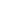 Развитие умения образовывать притяжательные прилагательные. Игра доступна детям любого возраста. С самыми маленькими можно рассматривать картинки и находить хвосты, морды, уши, тень - вести пальчиком или рисовать дорожку карандашом. С пяти лет можно уже проговаривать: «Морда – медвежья, хвост – медвежий, уши – медвежьи, тень – медвежья» и т.д. 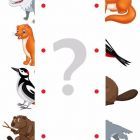 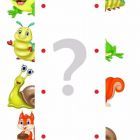 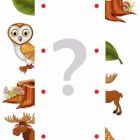 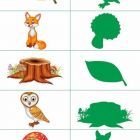 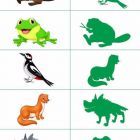 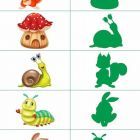 